Publicado en Cáceres el 17/11/2017 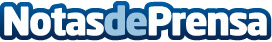 Congreso Extremeño Marketing Digital Puntos Claves de las Ponencias por Juan Luis MoraEl día 16 de noviembre de 2017 se ha celebrado en Badajoz el primer Congreso Extremeño de Marketing Online patrocinado por diversas entidades, empresas y profesionales como Juan Luis Mora Consultor de Marketing Online quien también redacta esta nota de prensa con las claves que han dado cada uno de los ponentesDatos de contacto:Juan Luis Mora BlancoConsultor de Marketing Online640048843Nota de prensa publicada en: https://www.notasdeprensa.es/congreso-extremeno-marketing-digital-puntos Categorias: Comunicación Marketing Emprendedores E-Commerce http://www.notasdeprensa.es